	23 ноября в группе состоялось спортивное развлечение «В гости к Колобку»,  куда  были  приглашены родители.	В группу к ребятам пришла бабушка Арина, которой понадобилась помощь, найти Колобка.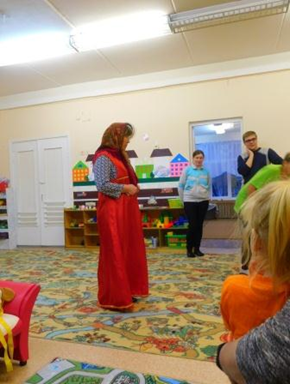  	Ребята с родителями  решили отправиться на поиски Колобка, но перед дорогой надо сделать разминку.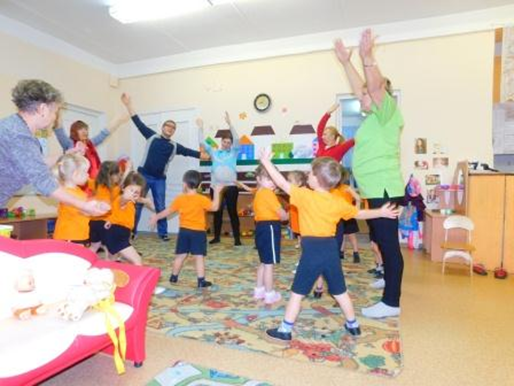 	Теперь можно отправиться в трудный путь, преодолевая различные препятствия.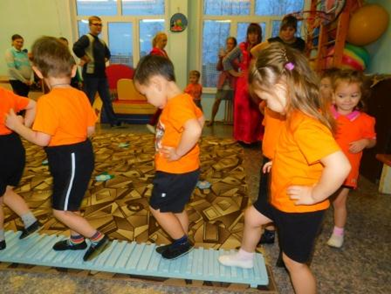 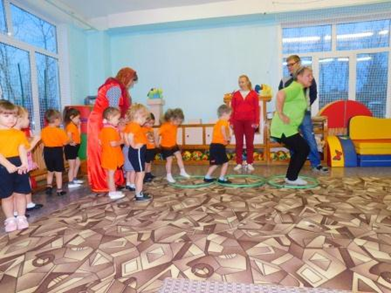 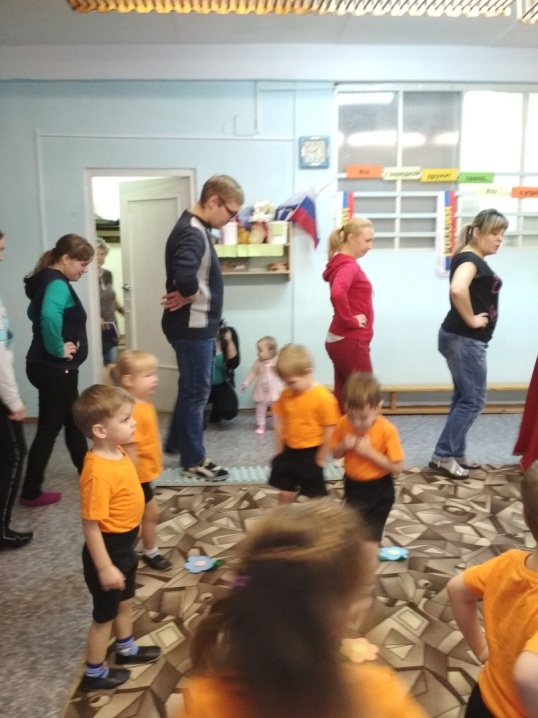 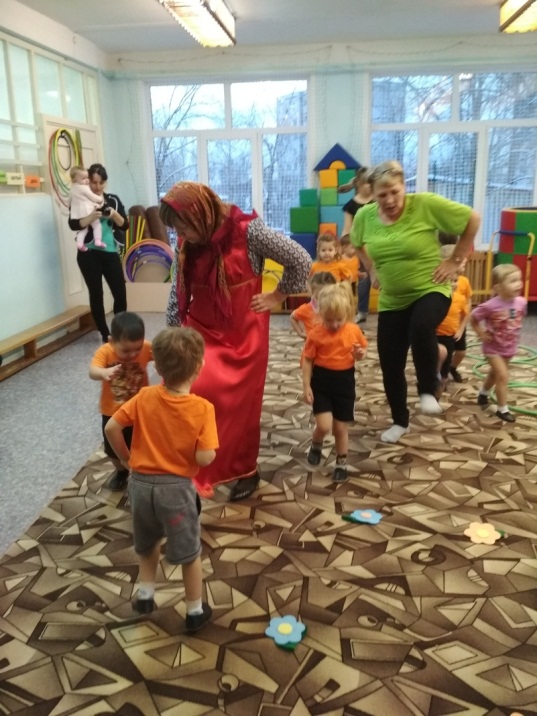 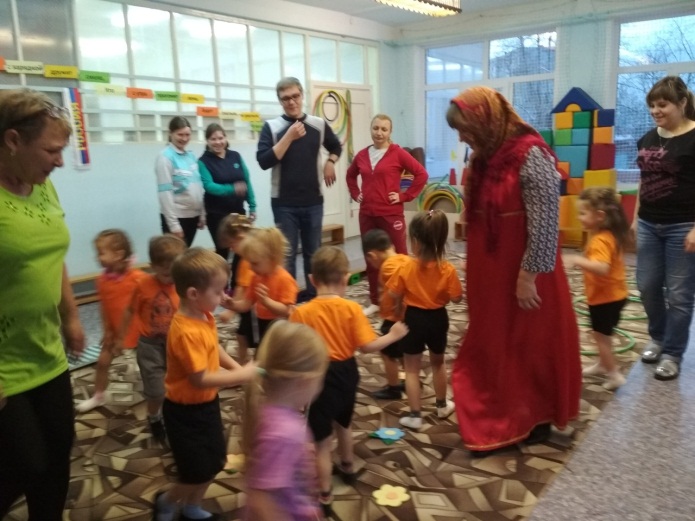 	В конце пути, ребята нашли Колобка, бабушка Арина поблагодарила всех и пригласила в группу  на чай с угощениями.	Спортивное развлечение проходило очень интересно и ярко, со спортивным задором, шумно и очень весело. И дети и родители получили от этого мероприятия большое удовольствие и массу впечатлений. 